О внесении изменений в постановление администрации Эльбарусовского сельского поселения Мариинско-Посадского района Чувашской Республики от 29.03.2017г.№ 26 " О порядке сообщения муниципальными служащими администрации Эльбарусовского сельского поселения Мариинско-Посадского района Чувашской Республики о возникновении личной заинтересованности при исполнении должностных обязанностей, которая приводит или может привести к конфликту интересов»В соответствии с частью 2 статьи 11 Федерального закона от 25 декабря 2008 года № 273-ФЗ «О противодействии коррупции», пунктом 8 Указа Президента Российской Федерации от 22 декабря 2015 года № 650 «О порядке сообщения лицами, замещающими отдельные государственные должности Российской Федерации, должности федеральной государственной службы, и иными лицами о возникновении личной заинтересованности при исполнении должностных обязанностей, которая приводит или может привести к конфликту интересов, и о внесении изменений в некоторые акты Президента Российской Федерации» администрация Эльбарусовского сельского поселения Мариинско-Посадского района ПОСТАНОВЛЯЕТ:1. В «Положение о порядке сообщения муниципальными служащими администрации Эльбарусовского сельского поселения Мариинско-Посадского района Чувашской Республики о возникновении личной заинтересованности при исполнении должностных обязанностей, которая приводит или может привести к конфликту интересов» внести следующие изменения:а) в пункте 2 после слов "к конфликту интересов" дополнить словами "как только им станет об этом известно,".2.Настоящее постановление подлежит официальному опубликованию.Глава Эльбарусовского сельского поселения                        О.В.Геронтьева ЧĂВАШ  РЕСПУБЛИКИ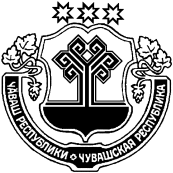 СĔНТĔРВĂРРИ  РАЙОНĚЧУВАШСКАЯ  РЕСПУБЛИКА МАРИИНСКО-ПОСАДСКИЙ РАЙОН  ХУРАКАССИ  ПОСЕЛЕНИЙĚН ЯЛ ХУТЛĂХĚ ЙЫШĂНУ10 юпа  2018  № 60  Хуракасси ялĕАДМИНИСТРАЦИЯЭЛЬБАРУСОВСКОГО  СЕЛЬСКОГО ПОСЕЛЕНИЯ ПОСТАНОВЛЕНИЕ10 октября 2018 № 60д.Эльбарусово